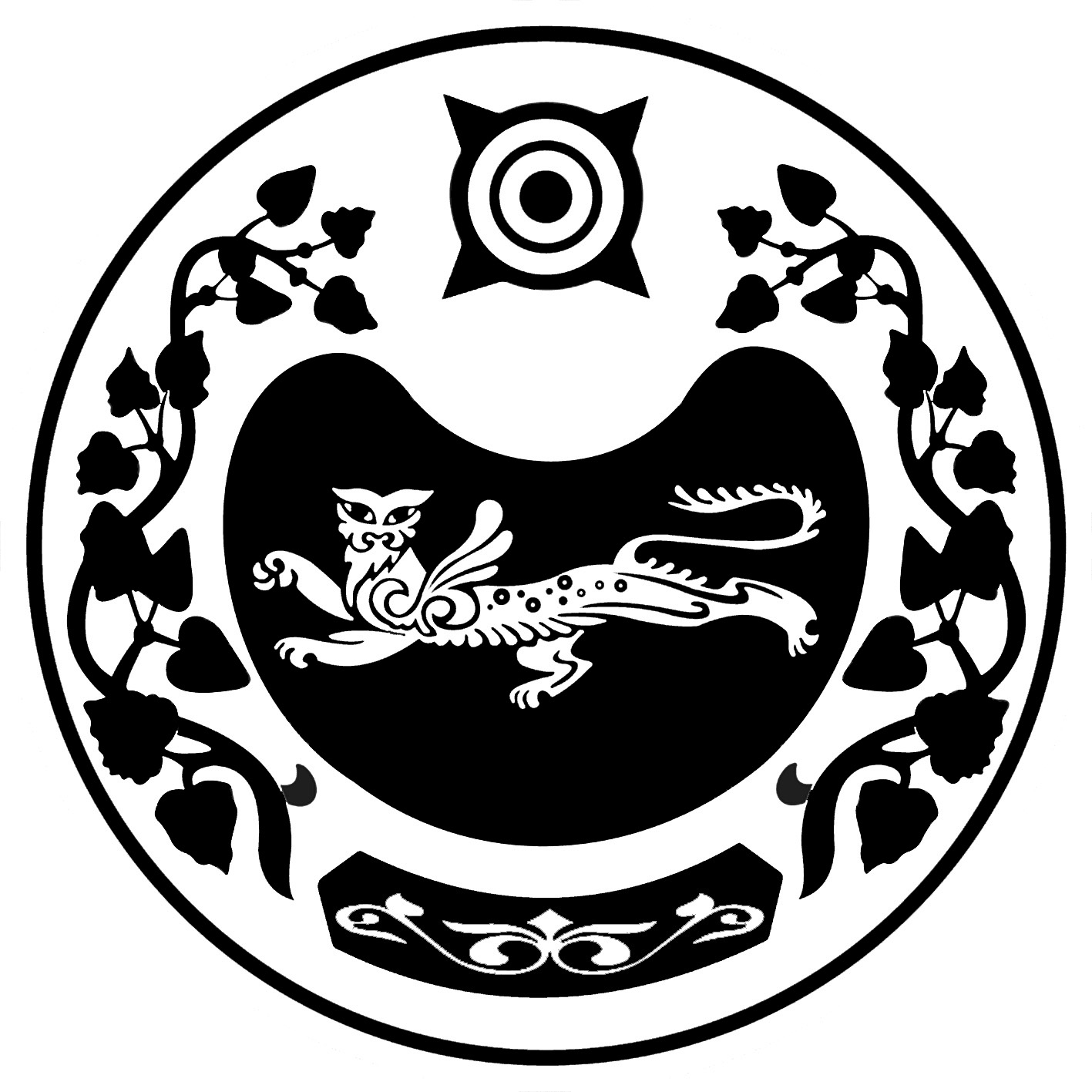             РОССИЯ ФЕДЕРАЦИЯЗЫ		                   РОССИЙСКАЯ ФЕДЕРАЦИЯ            ХАКАС РЕСПУБЛИКАЗЫ  	                               РЕСПУБЛИКА ХАКАСИЯ           АFБАН ПИЛТIРI АЙМАFЫ	                               УСТЬ-АБАКАНСКИЙ РАЙОН           РАСЦВЕТ ААЛ ЧÖБIНIН		                  АДМИНИСТРАЦИЯ           УСТАF – ПАСТАА                                                РАСЦВЕТОВСКОГО СЕЛЬСОВЕТАП О С Т А Н О В Л Е Н И Еот   21.10.2021г.        № 260-п					        п. РасцветО внесение изменений в постановление Администрации Расцветовского сельсовета от 25.05.2021г. № 102-п «Об утверждении муниципальной Программы «Противодействие незаконному обороту наркотиков, снижение масштабов наркотизации населения в Расцветовском сельсовете»»В целях приведения нормативного правового акта в соответствие с действующим законодательством, руководствуясь Уставом муниципального образования Расцветовский сельсовет, Администрация Расцветовского сельсовета ПОСТАНОВЛЯЕТ:1. Внести в постановление Администрации Расцветовского сельсовета от 25.05.2021г. № 102-п  «Об утверждении муниципальной Программы "Противодействие незаконному обороту наркотиков, снижение масштабов наркотизации населения в Расцветовском сельсовете»»следующие изменения:2. в пункте 5  Обоснование ресурсного обеспечения муниципальной программы, таблицу Финансирование мероприятий программы читать в новой редакции (приложение)3. Настоящее постановление обнародовать в средствах массовой информации.4. Контроль за исполнением настоящего постановления оставляю за собой.И.о. ГлавыРасцветовского сельсовета                                  Е.А. МезенковаПриложение к постановлению  АдминистрацииРасцветовского сельсоветаот  21.10.2021г. № 260-пРесурсное обеспечение реализации муниципальной программы	таблица 1Наименованиемуниципальной программы, мероприятия  основного мероприятияГРБС Ответственный исполнитель, соисполнителиОбъемы бюджетных ассигнований по годам,  рублейОбъемы бюджетных ассигнований по годам,  рублейОбъемы бюджетных ассигнований по годам,  рублейОбъемы бюджетных ассигнований по годам,  рублейНаименованиемуниципальной программы, мероприятия  основного мероприятияГРБС Ответственный исполнитель, соисполнители2021202220232024Наименованиемуниципальной программы, мероприятия  основного мероприятияГРБС Ответственный исполнитель, соисполнители2021202220232024123456Муниципальная программа"Противодействие незаконному обороту наркотиков, снижение масштабов наркотизации населения в Расцветовском сельсовете»Ответственный исполнитель –Администрация Расцветовского сельсовета10 000,0010 000,0010 000,0010 000,00Основное мероприятиеПрофилактика злоупотребления наркотическими веществамиОтветственный исполнитель –Администрация Расцветовского сельсовета10 000,0010 000,0010 000,0010 000,00Мероприятие 1Мероприятие по профилактике злоупотребления наркотиками и их незаконного оборотаОтветственный исполнитель –Администрация Расцветовского сельсовета10 000,0010 000,0010 000,0010 000,00